Протокол № 8заседания членов Совета саморегулируемой организации «Союз дорожно-транспортных строителей «СОЮЗДОРСТРОЙ»г. Москва                                                                             17 февраля 2017 годаФорма проведения: очнаяПрисутствовали члены Совета: Кошкин Альберт Александрович – Президент ОАО «Сибмост», Хвоинский Леонид Адамович – генеральный директор «СОЮЗДОРСТРОЙ», Андреев Алексей Владимирович – генеральный директор ОАО «ДСК «АВТОБАН», Нечаев Александр Федорович – Председатель Совета директоров ООО «Севзапдорстрой», Рощин Игорь Валентинович – Первый заместитель генерального директора ОАО «Дорисс», Любимов Игорь Юрьевич – генеральный директор ООО «СК «Самори», Лилейкин Виктор Васильевич – генеральный директор ЗАО «Союз-Лес», Данилин Алексей Валерьевич – Исполнительный директор ООО «Магма 1», Вагнер Яков Александрович – Генеральный директор ООО «Стройсервис», Абрамов Валерий Вячеславович – генеральный директор ЗАО «ВАД», Власов Владимир Николаевич – генеральный директор ПАО «МОСТОТРЕСТ».Повестка дня:Рассмотрение вопроса о вынесении мер дисциплинарного воздействия к организации-члену Союза ООО «Магма 1»  не исполняющей требования законодательства РФ и обязательных условий членства в  «СОЮЗДОРСТРОЙ». Рассмотрение вопроса о перечислении денежных средств, внесенных ранее  ЗАО «Дорожно-строительное управление №1», ООО «Дорожно-строительный трест №1» в компенсационный фонд «СОЮЗДОРСТРОЙ».Разное.По первому  вопросу: слово имеет заместитель генерального директора «СОЮЗДОРСТРОЙ» Суханов П.Л. Уважаемые члены Совета! На Совете Союза, состоявшемся  17.01.2017г. (Протокол № 2), было принято решение о приостановлении действия Свидетельства о допуске сроком на 30 календарных дней следующей организации - членам Союза:ООО «Магма 1».По состоянию на 17 февраля 2017 года, нарушения, повлекшие приостановление действия Свидетельства о допуске к работам, данное организациям не устранены, в том числе не приняты меры по их устранению.Решили: в связи с не устранением допущенных замечаний, с 17 февраля  2017  года, прекратить действие Свидетельства о допуске на основании пункта 3 части 15 статьи 55.8 Градостроительного кодекса Российской Федерации следующим организациям - членам Союза:ООО «Магма 1»На основании пункта 5 части 2 и части 3 статьи 55.7 и пункта 5 части 2 статьи 55.15 Градостроительного кодекса Российской Федерации, с 17 февраля 2017 года исключить из членов «СОЮЗДОРСТРОЙ»:ООО «Магма 1»По второму  вопросу:  слово имеет  заместитель генерального директора «СОЮЗДОРСТРОЙ» Суханов Павел Львович. Уважаемые члены Совета! В адрес нашей организации: - поступило заявление от ЗАО «Дорожно-строительное управление №1» о перечислении в соответствии с частью 13 статьи 3.3 Федерального закона № 191-ФЗ от 29.12.2004 г. «О введении в действие Градостроительного кодекса Российской Федерации" денежных средств в размере 1 000 000 (один миллион) рублей, внесенных ранее ЗАО «Дорожно-строительное  № 1» в компенсационный фонд «СОЮЗДОРСТРОЙ» на расчетный счет Ассоциация «Саморегулируемая организация «Объединение строителей Калужской области» (Ассоциация «СРО «ОСКО»). Задолженности по уплате членских взносов не имеет;- поступило заявление от ООО «Дорожно-строительный трест №1», о перечислении в соответствии с частью 13 статьи 3.3 Федерального закона № 191-ФЗ от 29.12.2004 г. «О введении в действие Градостроительного кодекса Российской Федерации" денежных средств в размере  1 000 000 (один миллион) рублей, внесенных ранее ООО «Дорожно-строительный трест №1» в компенсационный фонд «СОЮЗДОРСТРОЙ» на специальный банковский счет Саморегулируемой организации «Союз строителей Югры» по прилагаемым реквизитам.Задолженности по уплате членских взносов не имеет;Решили: Признать заявления  ЗАО «Дорожно-строительное управление №1», ООО «Дорожно-строительный трест №1» признать обоснованными и подлежащими удовлетворению. Выплату из компенсационного фонда «СОЮЗДОРСТРОЙ» произвести согласно указанных выше заявлений, в срок установленный действующим законодательством РФ.Голосовали:За – 11 голосов, против – нет, воздержался – нет.По третьему вопросу: Разное.Выступил генеральный директор «СОЮЗДОРСТРОЙ» Хвоинский Леонид Адамович. Уважаемые члены Совета!  В адрес Союза поступило предложение о награждении почетной грамотой «СОЮЗДОРСТРОЙ» следующих работников ООО «Объединенные Системы Сбора Платы» - члена саморегулируемой организации  «Союз дорожно-транспортных строителей «СОЮЗДОРСТРОЙ»:Трофимова Олега Борисовича – первого заместителя генерального директора ООО «ОССП»;Салехова Загида Сабировича – заместителя генерального директора ООО «ОССП»;Курбатова Сергея Александровича – операционного директора ООО «ОССП»;Самсонова Валерия Эдуардовича – советника генерального директора ООО «ОССП».Решили: В соответствии с пунктом 1 Положения о Почетной грамоте саморегулируемой организации «Союз дорожно – транспортных строителей  «СОЮЗДОРСТРОЙ» - За многолетний добросовестный труд и большой личный вклад в развитие автомобильных дорог Российской Федерации, наградить Почетной грамотой «СОЮЗДОРСТРОЙ» следующих работников ООО «ОССП»:1.	Трофимова Олега Борисовича – первого заместителя генерального директора ООО «ОССП»;2.	Салехова Загида Сабировича – заместителя генерального директора ООО «ОССП»;3.	Курбатова Сергея Александровича – операционного директора ООО «ОССП»;4.	Самсонова Валерия Эдуардовича – советника генерального директора ООО «ОССП».Голосовали:За – 11 голосов, против – нет, воздержался – нет.Председатель Совета                                                                   Кошкин А.А.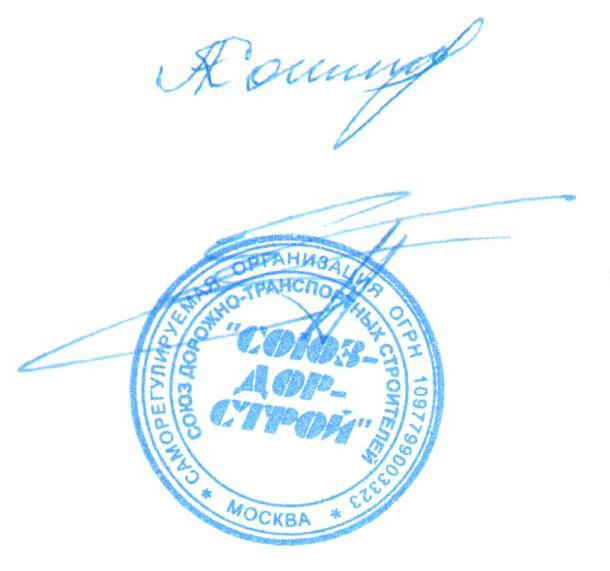 Секретарь Совета                                                                        Суханов П.Л.